Recall Cases Summary – China (Last Update Date: 31 December 2023)DateProvinceProduct Categories Hazard Image 4-Dec-2023ShanghaiElectric BicycleSporting Goods / EquipmentSafety Risk Hazard, Crash Hazard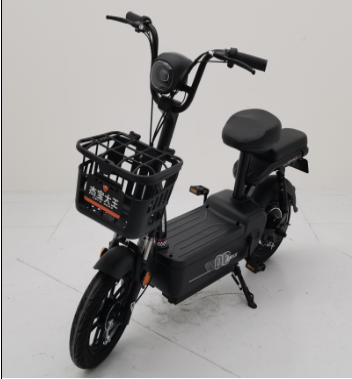 4-Dec-2023FujianPencil BoxesStationeryChemical Hazard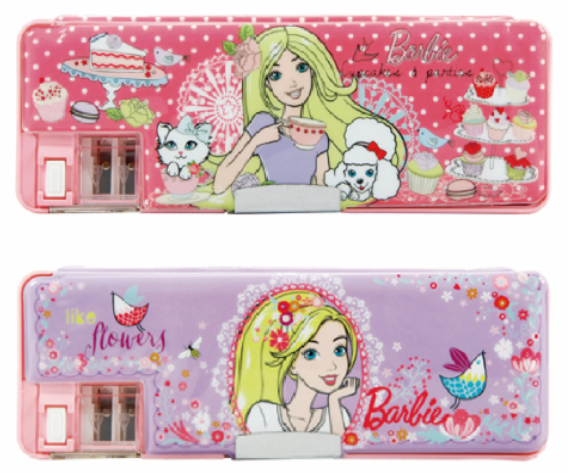 4-Dec-2023FujianGlueChemicalsChemical Hazard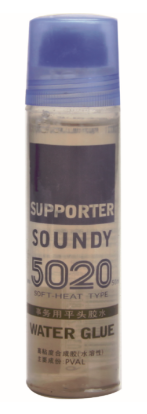 6-Dec-2023ZhejiangVacuum CleanersHome Electrical AppliancesFire Hazard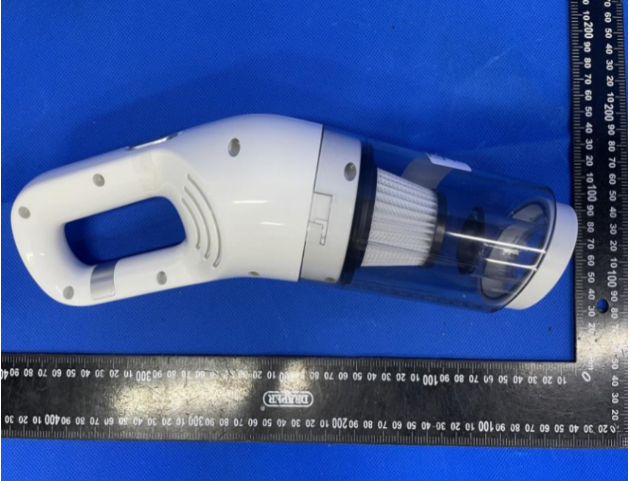 6-Dec-2023Inner MongoliaPotent Windshield Washer FluidChemicalsCrash Hazard, Injury Hazard, Risk of Death/6-Dec-2023JiangsuProfessional Soft Eraser for ArtStationerySafety Risk Hazard, Chemical Hazard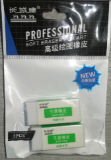 6-Dec-2023ZhejiangBrushed Quilt CoversFabric / Textile / Garment / Home TextileHealth Risk Hazard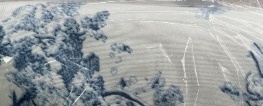 6-Dec-2023ZhejiangRainbow Road Cardboard Book SeriesToys and Childcare ProductsSuffocation Hazard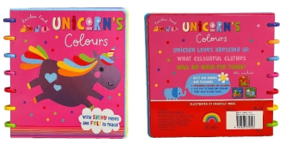 7-Dec-2023Inner MongoliaBamboo ChopsticksFood Contact MaterialPuncture Hazard, Safety Risk Hazard/7-Dec-2023ZhejiangWool SweatersFabric / Textile / Garment / Home TextileEye Irritation Risk, Skin Irritation Risk, Chemical Hazard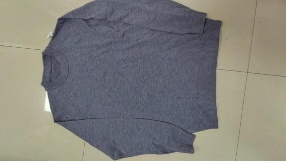 7-Dec-2023ZhejiangWool SweatersFabric / Textile / Garment / Home TextileEye Irritation Risk, Skin Irritation Risk, Chemical Hazard/8-Dec-2023AnhuiKnife-Cut PaperStationeryMicrobiological Hazard/8-Dec-2023HubeiPaper CupsFood Contact MaterialChemical Hazard/8-Dec-2023AnhuiMath Workbooks, Picture Books and Exercise BooksStationeryLaceration Hazard, Damage to Sight/8-Dec-2023AnhuiChildren's Suit SetsFabric / Textile / Garment / Home TextileHealth Risk Hazard/8-Dec-2023AnhuiSports Shoes (Children's Shoes)FootwearChemical Hazard/8-Dec-2023AnhuiGlassesAccessoriesDamage to Sight/8-Dec-2023AnhuiSun Protection ClothesFabric / Textile / Garment / Home TextileHealth Risk Hazard/8-Dec-2023AnhuiCoreless Paper RollsStationeryChemical Hazard/8-Dec-2023AnhuiEngine CoolantChemicalsSafety Risk Hazard/11-Dec-2023AnhuiAdult Casual HatsFabric / Textile / Garment / Home TextileRisk of Allergy, Chemical Hazard/11-Dec-2023AnhuiElectric Pressure CookersHome Electrical AppliancesElectric Shock Hazard, Injury Hazard/11-Dec-2023AnhuiRice CookersHome Electrical AppliancesBurn Hazard, Electric Shock Hazard/11-Dec-2023AnhuiOutdoor Rattan SeatsOutdoor Living ItemsFall Hazard, Crushing Hazard/11-Dec-2023AnhuiMulti-Functional Massage SticksHome Electrical AppliancesElectric Shock Hazard/11-Dec-2023AnhuiSchool UniformsFabric / Textile / Garment / Home TextileSafety Risk Hazard/11-Dec-2023Inner MongoliaGlass Cleaner for AutomobileChemicalsSafety Risk Hazard/11-Dec-2023AnhuiPortable Dry Powder Fire ExtinguishersProtective EquipmentSafety Risk Hazard/11-Dec-2023AnhuiHigh-Energy Power BatteriesCar ComponentsSafety Risk Hazard/13-Dec-2023XinjiangCoursebooks (Workbooks)StationeryLaceration Hazard/13-Dec-2023XinjiangDesksFurnitureRisk of Allergy/13-Dec-2023NingxiaFestive Paper CupsFood Contact MaterialChemical Hazard/13-Dec-2023HenanErasersStationeryChemical Hazard/13-Dec-2023JiangxiDesksFurnitureCrushing Hazard/13-Dec-2023JiangxiCopybooksStationeryDamage to Sight/13-Dec-2023JiangxiExercise BooksStationeryDamage to Sight/19-Dec-2023LiaoningDuvet CoversFabric / Textile / Garment / Home TextileRisk of Allergy/19-Dec-2023JiangsuChildren’s Bat-Sleeve JacketsFabric / Textile / Garment / Home TextileStrangulation Hazard, Suffocation Hazard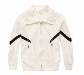 21-Dec-2023AnhuiExercise BooksStationeryLaceration Hazard/21-Dec-2023AnhuiShoe CabinetsFurnitureChemical Hazard/21-Dec-2023AnhuiCupsFood Contact MaterialBurn Hazard/21-Dec-2023AnhuiDisposable Bamboo ChopsticksFood Contact MaterialPuncture Hazard, Safety Risk Hazard/21-Dec-2023AnhuiShoe CabinetsFurnitureChemical Hazard/21-Dec-2023AnhuiChildren's SuitsFabric / Textile / Garment / Home TextileHealth Risk Hazard/21-Dec-2023AnhuiDisposable Bamboo ChopsticksFood Contact MaterialPuncture Hazard, Safety Risk Hazard/21-Dec-2023AnhuiChildren's Clothing (Tops)Fabric / Textile / Garment / Home TextileSuffocation Hazard, Strangulation Hazard/21-Dec-2023AnhuiChildren's DressesFabric / Textile / Garment / Home TextileSuffocation Hazard, Strangulation Hazard/21-Dec-2023AnhuiAluminum Alloy Doors and WindowsConstruction ProductsSafety Risk Hazard/21-Dec-2023AnhuiChildren's HoodiesFabric / Textile / Garment / Home TextileSuffocation Hazard, Strangulation Hazard/21-Dec-2023AnhuiMattressesFabric / Textile / Garment / Home TextileMicrobiological Hazard/21-Dec-2023AnhuiAir Fryer Paper (Natural Color)Food Contact MaterialSafety Risk Hazard/21-Dec-2023AnhuiDisposable Bamboo ChopsticksFood Contact MaterialPuncture Hazard/21-Dec-2023AnhuiSplit Type Air ConditionersHome Electrical AppliancesElectric Shock Hazard, Fire Hazard, Safety Risk Hazard/21-Dec-2023AnhuiRolling PapersHousehold ItemsRisk of Allergy, Health Risk Hazard/21-Dec-2023AnhuiMelamine Tableware (Bowls)Food Contact MaterialSafety Risk Hazard/21-Dec-2023AnhuiLanguage WorkbooksStationeryLaceration Hazard/21-Dec-2023AnhuiExercise BooksStationeryLaceration Hazard/21-Dec-2023AnhuiToilet PaperHousehold ItemsRisk of Allergy, Health Risk Hazard/21-Dec-2023AnhuiMathematics Exercise BooksStationeryLaceration Hazard/21-Dec-2023AnhuiDiamond CupsFood Contact MaterialHealth Risk Hazard/21-Dec-2023AnhuiBedside TablesFurnitureChemical Hazard/21-Dec-2023AnhuiBamboo NeedlesTools and HardwareLaceration Hazard/21-Dec-2023AnhuiDisposable Bamboo ChopsticksFood Contact MaterialPuncture Hazard, Safety Risk Hazard/21-Dec-2023AnhuiExercise BooksStationeryLaceration Hazard/22-Dec-2023LiaoningShoe CabinetsFurnitureChemical Hazard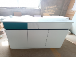 22-Dec-2023AnhuiChildren's StrollersToys and Childcare ProductsFall Hazard/26-Dec-2023HunanStudent BackpacksFabric / Textile / Garment / Home TextileChemical Hazard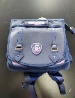 26-Dec-2023HunanBoys's Long-Sleeves T-Shirt Set for Students - PantsFabric / Textile / Garment / Home TextileFall Hazard, Injury Hazard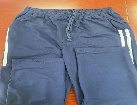 27-Dec-2023HenanCotton PantsFabric / Textile / Garment / Home TextileChoking Hazard, Suffocation Hazard/